_____________________________________________________________________________________________Уважаемый Юрий Анатольевич! Счетной палатой Колпашевского района на основании п. 8 раздела II «Экспертно-аналитические мероприятия» плана работы Счетной палаты Колпашевского района на 2024 год, ст. 17 Положения о Счетной палате Колпашевского района, Стандарта внешнего муниципального финансового контроля «Экспертиза муниципальных программ (проектов муниципальных программ)», утвержденного приказом Счетной палаты Колпашевского района от 20.12.2022 № 48, Порядка направления проектов нормативных правовых актов Администрации Колпашевского района на экспертизу в Счетную палату Колпашевского района (решение Думы Колпашевского района от 07.09.2015 № 91) проведена экспертиза  проекта изменений муниципальной программы, утвержденной постановлением Администрации Колпашевского района от 30.12.2021 № 1559 «Об утверждении муниципальной программы «Обеспечение безопасности населения Колпашевского района» (далее – проект изменений, проект постановления).Ответственным исполнителем муниципальной программы является отдел гражданской обороны, чрезвычайных ситуаций и безопасности населения Администрации Колпашевского района.В результате проведенной экспертизы проекта изменений и представленных к нему документов установлено следующее. Проектом постановления вносятся изменения в муниципальную программу «Обеспечение безопасности населения Колпашевского района», утвержденную постановлением Администрации Колпашевского района от 30.12.2021 г. № 1559 (далее - муниципальная программа). На момент представления изменений в 2022-2023 годах в муниципальную программу вносились изменения постановлениями Администрации Колпашевского района от 18.05.2022 № 665, от 06.02.2023 № 84, 20.03.2023 № 265, от 09.02.2024 № 123. Следует отметить, что в нарушение п. 2 решения Думы Колпашевского района от 07.09.2015 № 91 проекты вышеуказанных изменений муниципальной программы на экспертизу в Счетную палату Колпашевского района не направлялись. Ранее экспертиза муниципальной программы контрольно-счетным органом не осуществлялась.Предложение: принять меры к соблюдению п. 2 Порядка направления проектов нормативных правовых актов Администрации Колпашевского района на экспертизу в Счетную палату Колпашевского района, утвержденного решением Думы Колпашевского района от 07.09.2015 № 91.Изменения в муниципальную программу вносятся в соответствии с п. 5.12, подпунктом «а» п. 5.13.1 и подпунктом «а» п. 5.13.2 Порядка принятия решений о разработке муниципальных программ муниципального образования «Колпашевский район», их формирования, реализации, мониторинга и контроля, утвержденным постановлением Администрации Колпашевского района от 16.02.2015 № 155. Основанием для внесения изменений в муниципальную программу является приведение объемов бюджетных ассигнований, выделенных на реализацию мероприятий программы в 2024-2026 годах в соответствии с решением Думы Колпашевского района от 24.11.2023 № 117 «О бюджете муниципального образования «Колпашевский район» на 2024 год и на плановый период 2025-2026 годов» (далее – Решение № 117).Проектом изменений общий объем финансирования муниципальной программы в сравнении с действующей редакцией увеличен за счет средств местного бюджета на 2 806,5 тыс.рублей. Объем бюджетных ассигнований, предусмотренных на финансовое обеспечение мероприятий муниципальной программы в 2024 году и в плановом периоде 2025-2026 годов, составит 22 949,1 тыс.рублей (увеличение на 2 806,5 тыс.рублей), что соответствует Решению № 117, в том числе:- 2024 год 12 665,7 тыс.рублей (увеличение на 9 198,1 тыс.рублей);- 2025 год 4 840,7 тыс.рублей (увеличение на 1 227,5 тыс.рублей);- 2026 год 5 442,7 тыс.рублей (уменьшение на 7 619,1 тыс.рублей).Таким образом, проект изменений приведен в соответствие с решением Думы Колпашевского района о бюджете муниципального образования «Колпашевский район» в сроки, определенные для внесения изменений в программу.Кроме того, проектом изменений планируется:1. Дополнить Подпрограмму 1 мероприятием «Оснащение муниципальных учреждений культуры системой оповещения и управления эвакуацией либо автономными системами экстренного оповещения о потенциальной угрозе» с объемом финансирования в 2024 году 28,0 тыс.рублей.Установить для данного мероприятия показатель «количество объектов муниципальных учреждений культуры, оснащенных системой оповещения и управления эвакуацией либо автономными системами экстренного оповещения о потенциальной угрозе за год, ед.» - 1 ед. ежегодно.2. Дополнить Подпрограмму 2 мероприятием «Обустройство источника противопожарного водоснабжения в д. Чугунка» с объемом финансирования в 2024 году 617,0 тыс.рублей с показателем «количество обустроенных источников противопожарного водоснабжения в д. Чугунка» - не менее 1 за год.3. Скорректировать в паспорте муниципальной программы и в соответствующих приложениях показатели цели, задач и мероприятий по фактическим данным за 2023 год.По итогам проведения экспертизы проекта изменений замечаний и предложений не имеем.               Председатель                                                                                                              М.Ю.МурзинаИ.А.Заздравных8 38 (254) 5 30 54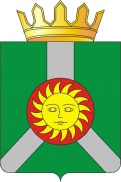 СЧЕТНАЯ ПАЛАТА КОЛПАШЕВСКОГО РАЙОНА СЧЕТНАЯ ПАЛАТА КОЛПАШЕВСКОГО РАЙОНА СЧЕТНАЯ ПАЛАТА КОЛПАШЕВСКОГО РАЙОНА 02.04.2024  № 45на № ЮН 10-33-1225/24 от 26.03.2024Заключение на проект изменений муниципальной программы И.о.Главы Колпашевского районаНекрасову Ю.А.